	Ejercicios 2º ESO página 151: 9 y 10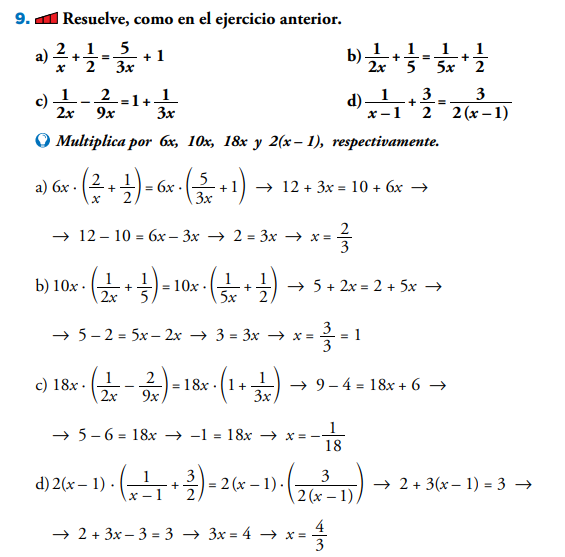 Ayuda para el ejercicio 10: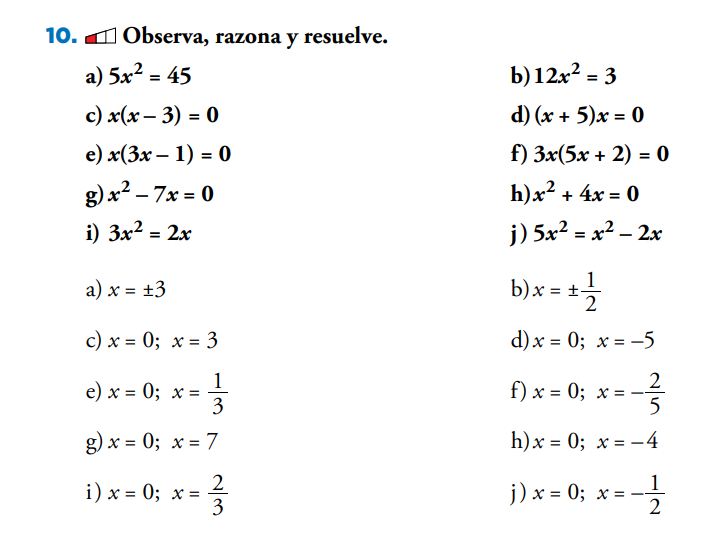 https://youtu.be/7jVEhhZ6Khghttps://youtu.be/UcUBxM-foys